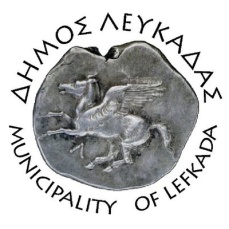 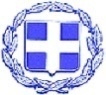 ΕΛΛΗΝΙΚΗ ΔΗΜΟΚΡΑΤΙΑ    ΔΗΜΟΣ ΛΕΥΚΑΔΑΣ  Λευκάδα, 11/5/2023ΔΕΛΤΙΟ ΤΥΠΟΥΑΝΑΚΟΙΝΩΣΗ - ΕΚΚΛΗΣΗ ΓΙΑ ΑΙΜΟΠΕΤΑΛΙΑΥπάρχει άμεση ανάγκη για αιμοπετάλια για τον συνδημότη μας, κ.  ΑΝΔΡΕΑ ΛΙΑΚΟΥΡΑ.Παρακαλούνται οι εθελοντές αιμοδότες που επιθυμούν, όπως μεταβούν στο Γενικό Νοσοκομείο Λευκάδας για εργαστηριακό έλεγχο, προκειμένου να διαπιστωθεί αν είναι συμβατοί δότες. Για περισσότερες πληροφορίες, επικοινωνήσετε με το 2645360161.Ευχαριστούμε και αναμένουμε την ανταπόκρισή σας.						ΑΠΟ ΤΟ ΔΗΜΟ ΛΕΥΚΑΔΑΣ